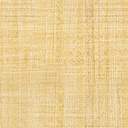 Quelques questions sur vos compétences actuelles et sur vos attentesNous vous remercions pour la confiance que vous nous accordez en vous inscrivant au stage intitulé « Modélisation des réseaux écologiques : utilisation avancée du logiciel Graphab ».Afin de répondre au mieux à vos attentes, nous sommes disposés à ajuster le contenu des cours et TD que nous vous proposerons. Pour ce faire, nous vous prions de compléter cette fiche et de la renvoyer au plus tôt à M. Jean-Christophe Foltete, responsable scientifique du stage jean-christophe.foltete@univ-fcomte.fr .Avez-vous utilisé le logiciel Graphab dans le cadre de votre activité ? (oui / non)Si oui :précisez l’objectif de votre analyse (réponse libre)Avez-vous rencontré un problème particulier dans la mise en œuvre de  Graphab ? (oui / non). Si oui, préciser lequel : (réponse libre)Etes-vous appelé à analyser des données de terrain sur les espèces ? (oui / non)Si oui, de quel type sont ces données : relevés de présence, abondance, trajectoire GPS, autre (précisez)Connaissez-vous le principe et les méthodes des modèles de distribution d’espèces (species distribution models ou suitability models) ?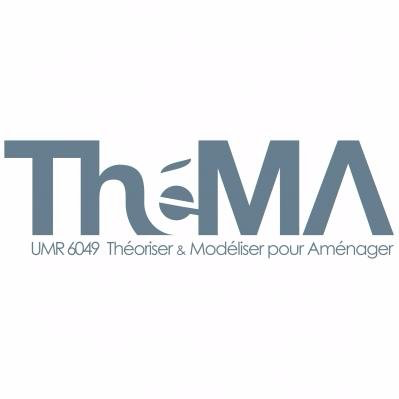 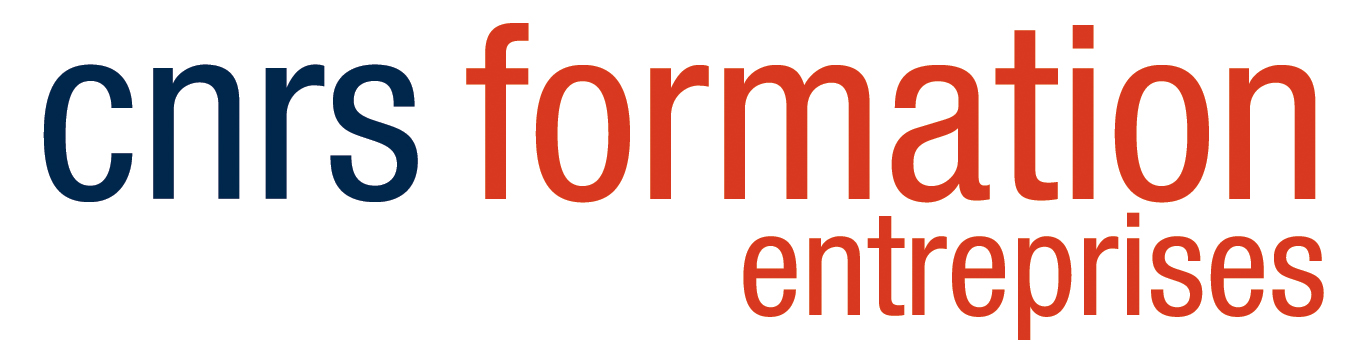 